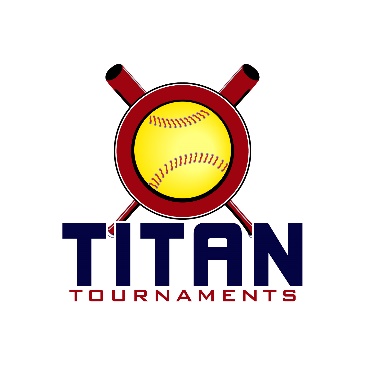 	Thanks for playing ball with Titan!	
12U & 14U Park Address: Harbins Baseball Park – 3200 New Hope Road, Dacula, GADirector: David (601)-573-3669
Format: 3 seeding games + single elimination bracket playRoster and Waiver Forms must be submitted to the onsite director upon arrival and birth certificates must be available on site in each head coach’s folder.Entry Fee - $335
Team Gate Fee - $125
Sanction $35 if unpaid in 2021Please check out the How much does my team owe document.Run rule is 12 after 3, 10 after 4, 8 after 5. Games are 7 innings if time permits.Pitching rule overview – 1. The pitcher’s pivot foot shall maintain contact with the pitcher’s plate until the forward step. Note: a pitcher may now take a step back with the non-pivot foot from the plate prior, during, or after the hands are brought together. 
2. Illegal Pitch – Is a ball on the batter. Note: Runners will no longer be advanced one base without liability to be put out.The on deck circle is on your dugout side. If you are uncomfortable with your player being that close to the batter, you may have them warm up further down the dugout, but they must remain on your dugout side.
Headfirst slides are allowed, faking a bunt and pulling back to swing is allowed.Runners must make an attempt to avoid contact, but do not have to slide.
Warm Up Pitches – 5 pitches between innings or 1 minute, whichever comes first.Coaches – one defensive coach is allowed to sit on a bucket or stand directly outside of the dugout for the purpose of calling pitches. Two offensive coaches are allowed, one at third base, one at first base.
Offensive: One offensive timeout is allowed per inning.
Defensive: Three defensive timeouts are allowed during a seven inning game. On the fourth and each additional defensive timeout, the pitcher must be removed from the pitching position for the duration of the game. In the event of extra innings, one defensive timeout per inning is allowed.
An ejection will result in removal from the current game, and an additional one game suspension. Flagrant violations are subject to further suspension at the discretion of the onsite director.*Park Opens At 6:30am*Seeding Games are 75 minutes finish the inning*Please be prepared to play at least 15 minutes prior to your team’s scheduled start times**12U Bracket Games Are 75 Minutes Finish The Inning**14U Bracket Games Are 75 Minutes Finish The Inning*Thanks for playing ball with Titan!10U & 16U/18U Park Address: West Jackson Park – 374 Cabin Drive, Hoschton, GADirector: Bobby (706)-296-1789Format: 3 seeding games + single elimination bracket playRoster and Waiver Forms must be submitted to the onsite director upon arrival and birth certificates must be available on site in each head coach’s folder.Entry Fee - $335
Admission - $7 Per Spectator
Sanction $35 if unpaid in 2021
Coaches – 3 Passes Per TeamPlease check out the How much does my team owe document.Run rule is 12 after 3, 10 after 4, 8 after 5. Games are 7 innings if time permits.Pitching rule overview – 1. The pitcher’s pivot foot shall maintain contact with the pitcher’s plate until the forward step. Note: a pitcher may take a step back with the non-pivot foot from the plate prior, during, or after the hands are brought together. 
2. Illegal Pitch – Is a ball on the batter. Note: Runners will not be advanced one base without liability to be put out.The on deck circle is on your dugout side. If you are uncomfortable with your player being that close to the batter, you may have them warm up further down the dugout, but they must remain on your dugout side.
Headfirst slides are allowed, faking a bunt and pulling back to swing is allowed.Runners must make an attempt to avoid contact, but do not have to slide.
Warm Up Pitches – 5 pitches between innings or 1 minute, whichever comes first.Coaches – one defensive coach is allowed to sit on a bucket or stand directly outside of the dugout for the purpose of calling pitches. Two offensive coaches are allowed, one at third base, one at first base.
Offensive: One offensive timeout is allowed per inning.
Defensive: Three defensive timeouts are allowed during a seven inning game. On the fourth and each additional defensive timeout, the pitcher must be removed from the pitching position for the duration of the game. In the event of extra innings, one defensive timeout per inning is allowed.
An ejection will result in removal from the current game, and an additional one game suspension. Flagrant violations are subject to further suspension at the discretion of the onsite director.*Park Opens At 6:30am**Please be prepared to play at least 15 minutes prior to your scheduled start times**10U Bracket Games Are 75 Minutes Finish The Inning**Please be prepared to play at least 15 minutes prior to your scheduled start times**16U/18U Bracket Games Are 75 Minutes Finish The Inning*TimeFieldGroupTeamScoreTeam12U – Seeding Games12U – Seeding Games12U – Seeding Games12U – Seeding Games12U – Seeding Games12U – Seeding Games8:002TitanGAP 20108-7GA Classics Rainey8:003TitanBarrow Swarm1-7Walton Scrappers 098:006TitanBuford Fastpitch 0810-0Lady Combat9:302SpartanCG Legacy Johnson0-308 GA Prime Greene9:303SpartanNextlvl Lady Eagles 0918-3Team GA Lamb9:306SpartanNorth GA Saints9-6Inferno11:002TitanGAP 20107-4Lady Combat11:003TitanBarrow Swarm0-10Buford Fastpitch 0811:006TitanGA Classics Rainey3-11Walton Scrappers 0912:302SpartanCG Legacy Johnson7-5Inferno12:303SpartanNextlvl Lady Eagles 095-10North GA Saints12:306SpartanTeam GA Lamb0-208 GA Prime Greene2:002TitanGAP 20105-7Barrow Swarm2:003TitanBuford Fastpitch 0813-0GA Classics Rainey2:006TitanLady Combat6-13Walton Scrappers 093:302SpartanCG Legacy Johnson9-0Nextlvl Lady Eagles 093:303SpartanNorth GA Saints6-1008 GA Prime Greene3:306SpartanTeam GA Lamb6-10Inferno14U – Seeding Games14U – Seeding Games14U – Seeding Games14U – Seeding Games14U – Seeding Games14U – Seeding Games8:004TitanNext Level Darnell5-5Georgia Venom8:005SpartanExpress Abernathy1-14CG Legacy Gravitt9:304TitanNext Level Darnell12-6Team Chaos9:305TitanATL Patriots George0-10Georgia Venom11:004SpartanExpress Abernathy9-3White County Warriors11:005SpartanCG Legacy Gravitt13-4GA Classics 06 Walker12:304TitanTeam Chaos9-6ATL Patriots George12:305SpartanWhite County Warriors12-5GA Classics 06 Walker2:004TitanTeam Chaos4-13Georgia Venom2:005TitanNext Level Darnell18-10ATL Patriots George3:304SpartanExpress Abernathy9-4GA Classics 06 Walker3:305SpartanWhite County Warriors0-16CG Legacy GravittTimeFieldBracketTeamScoreTeam5:003Gold Game 1Titan 1 SeedBuford3-2Spartan 2 SeedCG Legacy6:303Gold Game 2Spartan 1 SeedGA Prime4-3Titan 2 SeedScrappers8:00
C-Ship3Gold Game 3Winner of Game 1Buford
10-4Winner of Game 2
GA Prime5:006Silver Game 1Titan 3 SeedGAP 20108-0Spartan 4 SeedNext Level6:306Silver Game 2Spartan 3 SeedNorth GA Saints3-4Titan 4 SeedSwarm8:00
C-Ship6Silver Game 3Winner of Game 1
GAP8-7Winner of Game 2
Swarm5:002Bronze Game 1Titan 5 SeedLady Combat7-4Spartan 6 SeedTeam GA Lamb6:302Bronze Game 2Spartan 5 SeedInferno5-3Titan 6 SeedGA Classics Rainey8:00
C-Ship2Bronze Game 3Winner of Game 1Lady Combat
3-17Winner of Game 2
InfernoTimeFieldBracketTeamScoreTeam5:004Gold Game 1Titan 1 SeedVenom3-9Spartan 2 SeedExpress6:304Gold Game 2Spartan 1 SeedCG Legacy3-1Titan 2 SeedNext Level Darnell8:00
C-Ship4Gold Game 3Winner of Game 1Express
4-1Winner of Game 2
CG Legacy5:005Silver Game 1Titan 3 SeedChaos8-0Spartan 4 SeedGA Classics6:305Silver Game 2Spartan 3 SeedWhite County8-4Titan 4 SeedAtl Patriots8:00
C-Ship5Silver Game 3Winner of Game 1
Chaos8-2Winner of Game 2
White County10U Seeding Games – 75 minutes finish the inning10U Seeding Games – 75 minutes finish the inning10U Seeding Games – 75 minutes finish the inning10U Seeding Games – 75 minutes finish the inning10U Seeding Games – 75 minutes finish the inning10U Seeding Games – 75 minutes finish the inningTimeFieldGroupTeamScoreTeam8:002SeedingCG Legacy Brady14-0GA Legends 119:301SeedingGA Classics Whitley2-4Titans 2010/119:302SeedingGA Classics Schlieman9-8GA Prime – Haney9:304SeedingGBSA Lady Rays6-7GA Starz11:001SeedingCG Legacy Brady3-16Titans 2010/1111:002SeedingGA Legends 119-10GA Prime – Haney11:004SeedingGA Classics Schlieman14-10GA Starz12:301SeedingGA Classics Whitley8-5GA Legends 1112:302SeedingGA Classics Schlieman4-8GBSA Lady Rays12:304SeedingTitans 2010/119-7GA Starz2:001SeedingCG Legacy Brady3-16GA Classics Whitley2:004SeedingGBSA Lady Rays4-5GA Prime - HaneyTimeFieldBracketTeamScoreTeam3:301Gold Game 11 SeedTitans5-14 SeedPrime Haney5:001Gold Game 22 SeedClassics Whitley8-73 SeedClassics Schlieman6:30C-Ship1Gold Game 3Winner of Game 1Titans5-4Winner of Game 2Classics Whitley3:304Silver Game 15 SeedGBSA5-118 SeedGA Legends5:004Silver Game 26 SeedGA Stars7-27 SeedCG Legacy Brady6:30
C-Ship4Silver Game 3Winner of Game 1GBSA10-1Winner of Game 2GA Legends16U/18U Seeding Games – 75 minutes finish the inning16U/18U Seeding Games – 75 minutes finish the inning16U/18U Seeding Games – 75 minutes finish the inning16U/18U Seeding Games – 75 minutes finish the inning16U/18U Seeding Games – 75 minutes finish the inning16U/18U Seeding Games – 75 minutes finish the inningTimeFieldGroupTeamScoreTeam8:003SeedingAlpharetta3-11LC Smash9:303SeedingAlpharetta2-8Nitro Fastpitch Anderson11:003SeedingDirt Dawgs6-2Georgia Aftershock12:303SeedingLC Smash14-2Nitro Fastpitch Anderson2:002SeedingDirt Dawgs1-10Alpharetta2:003SeedingLC Smash12-6Georgia Aftershock3:302SeedingAlpharetta6-5Georgia Aftershock3:303SeedingDirt Dawgs3-4Nitro Fastpitch AndersonTimeFieldBracketTeamScoreTeam5:003Game 14 SeedDirt Dawgs Wall12-05 SeedGA Aftershock5:002Game 22 SeedNitro FP0-33 SeedAlpharetta 6:303Game 3Winner of Game 1Dirt Dawgs3-51 SeedLC Smash8:00C-Ship3Game 4Winner of Game 2Alpharetta 3-8Winner of Game 3LC Smash